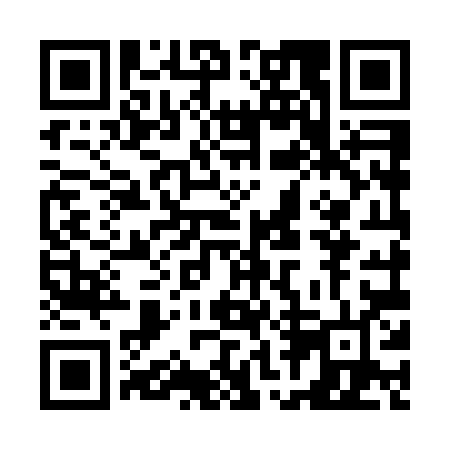 Prayer times for Golden Valley, Ontario, CanadaMon 1 Apr 2024 - Tue 30 Apr 2024High Latitude Method: Angle Based RulePrayer Calculation Method: Islamic Society of North AmericaAsar Calculation Method: HanafiPrayer times provided by https://www.salahtimes.comDateDayFajrSunriseDhuhrAsrMaghribIsha1Mon5:336:581:235:527:489:132Tue5:316:561:235:537:509:153Wed5:296:541:225:547:519:174Thu5:276:521:225:557:529:185Fri5:256:501:225:567:549:206Sat5:226:491:215:577:559:217Sun5:206:471:215:587:569:238Mon5:186:451:215:587:589:259Tue5:166:431:215:597:599:2610Wed5:146:411:206:008:009:2811Thu5:126:391:206:018:029:3012Fri5:096:371:206:028:039:3113Sat5:076:361:206:038:049:3314Sun5:056:341:196:048:069:3515Mon5:036:321:196:058:079:3616Tue5:016:301:196:058:089:3817Wed4:586:281:196:068:099:4018Thu4:566:271:186:078:119:4219Fri4:546:251:186:088:129:4320Sat4:526:231:186:098:139:4521Sun4:506:221:186:108:159:4722Mon4:486:201:186:108:169:4923Tue4:456:181:176:118:179:5024Wed4:436:161:176:128:199:5225Thu4:416:151:176:138:209:5426Fri4:396:131:176:148:219:5627Sat4:376:121:176:148:239:5828Sun4:356:101:176:158:249:5929Mon4:336:081:166:168:2510:0130Tue4:316:071:166:178:2610:03